              UTRJEVANJE                  ZNANJA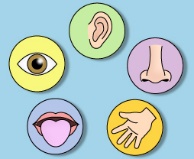 IZLOČALA, ČUTILA, MOŽGANIKoliko tekočine potrebuje telo na dan?__________________________________________________________ Kako izločamo tekočino iz telesa? ________________________________________________________________________________________________________________________ Če je trditev pravilna, obkroži DRŽI, če ni pravilna, obkroži NE DRŽI.Naloga ledvic je, da prečiščujejo kri in pomagajo uravnavati količino vode v telesu.    DRŽI               NE DRŽIPri zdravem človeku je seč prozoren, čist in rumene barve.    DRŽI     NE DRŽITelo sestavlja približno ena polovica vode.   DRŽI      NE DRŽIČlovek lahko zdrži brez vode deset dni.   DRŽI    NE DRŽI Dopolni.Svet okrog nas zaznavamo s _______________. Kadar je temno, se zenica _________________, da lahko v oko vstopi čim _____ _________________. Sporočila potujejo iz očesa po ______________ živcu v ________________.Del ušesa, ki ga vidimo, je ____________. Njegova naloga je, da sprejema _________. Tisto del ušesa, ki zvoke prepoznava, pa je v _____________ glave.                                                                                                               Kdo je okulist? ____________________________________________________________ Kako se imenuje pisava za slepe?____________________________________________________________ Razloži besede:GLUH __________________________________________________NAGLUŠEN ______________________________________________GLUHONEM ______________________________________________ Opiši, kako slišimo.____________________________________________________________________________________________________________________________________________________________________________________________________________________________________________________________________________________________________________ S čim vse si lahko poškodujemo sluh? Naštej vsaj 4 stvari.________________________________________________________________________________________________________________________ Različni deli jezika zaznavajo različne okuse. Na črte napiši katere.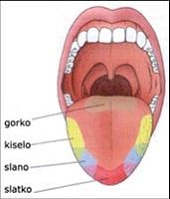 Zakaj nam ne teknejo pokvarjene jedi?________________________________________________________________________________________________________________________ Kaj zaznavamo s kožo?________________________________________________________________________________________________________________________ Kako skrbimo za kožo?________________________________________________________________________________________________________________________ Kaj uravnava in usklajuje delovanje našega telesa?________________________________________________________________________________________________________________________ Kako potujejo sporočila do možganov in kaj se v možganih dogaja?________________________________________________________________________________________________________________________ Kaj pomeni, da nekatera dejanja naredimo nezavedno, druga pa zavedno? Primer.____________________________________________________________________________________________________________________________________________________________________________________________________________________________________ 